ПРОКУРАТУРА РАЗЪЯСНЯЕТ:Федеральным законом от 20.04.2015 № 101-ФЗ внесены изменения в ст. 127 Семейного кодекса Российской Федерации. У кандидатов в усыновители, имевших судимость, появился шанс на положительное решение.Согласно изменениям, лица, имевшие судимость либо подвергавшиеся уголовному преследованию за преступления против жизни и здоровья, против свободы, чести и достоинства личности, против семьи и несовершеннолетних, против здоровья населения и общественной нравственности, против общественной безопасности, относящиеся к преступлениям небольшой или средней тяжести, могут выступать усыновителями, если судом такие лица будут признаны не представляющими опасность для жизни, здоровья и нравственности усыновляемого ребенка.При вынесении решения об усыновлении ребенка таким лицом суд учитывает обстоятельства деяния, за которое такое лицо подвергалось уголовному преследованию, срок, прошедший с момента совершения деяния, форму вины, обстоятельства, характеризующие личность, в том числе поведение такого лица после совершения деяния, и иные обстоятельства в целях определения возможности обеспечить усыновляемому ребенку полноценное физическое, психическое, духовное и нравственное развитие без риска для жизни ребенка и его здоровья.							Серовская городская прокуратура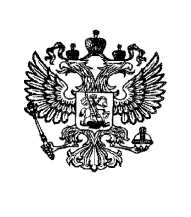 ПРОКУРАТУРАРОССИЙСКОЙ ФЕДЕРАЦИИПРОКУРАТУРАСвердловской областиСеровская городская прокуратураул. Льва Толстого, 14г. Серов, 624992тел./факс: 8 (34385) 6-93-53___22.06.2015 № 01-21-15